Christ the King Catholic School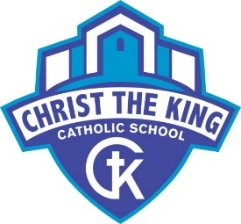 750 North Main Street, PO Box 186Browerville, MN 56438(320) 594-6114          christthekingschool.orgLittle Angels Preschool / Pre-K________________________________________________________________PRESCHOOL ENROLLMENT INFORMATION AND AGREEMENTChild’s Name _______________________________ Birthdate ________________Home Address ________________________City _______________ Zip ________Full time $1,550 _______        Part time $15 a day ________          (M T W T F)         (Cost equals $9 a day)                                                                                             (Requested days)Known Allergies ____________________________________________________________*********************************************Mother’s Name _____________________________________________________Home Address _________________________City ______________ Zip ________Phone Number ________________________Texting allowed   Yes ____    No ____Employer _________________________________Work Number _____________Father’s Name ______________________________________________________Home Address _________________________City _____________ Zip _________Phone Number _______________________ Texting allowed   Yes ____    No ____Employer ________________________________ Work Number ______________Authorized pick up list – name and phone number _________________________                                                                                           _________________________****************************************Preschool runs concurrent with the school calendar.  Payments may be made monthly, weekly, or in a lump sum. A non-refundable deposit of $100 is required to hold your spot and will be applied towards the tuition balance. Payments are based on schedule, not attendance.  Feel free to call and arrange an appointment to visit the school and meet the teacher 320-594-6114.Parent / Guardian signature ___________________________ Date ____________